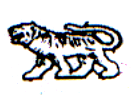 АДМИНИСТРАЦИЯ МИХАЙЛОВСКОГО МУНИЦИПАЛЬНОГО
РАЙОНА ПРИМОРСКОГО КРАЯПОСТАНОВЛЕНИЕ13.02.2015                                                 с. Михайловка                                                   № 164-паО внесении изменений в постановление администрации Михайловского муниципального района от 23.10.2012 г. № 1037-па «Об утверждении муниципальной программы развития образования Михайловского муниципального района на 2013-2015 гг.»В соответствии с Федеральным законом от 29.12.2012 г. № 273-ФЗ «Об образовании в Российской Федерации» (с изменениями и дополнениями), постановлением Правительства Российской Федерации от 07.02.2011 г. № 61 «О федеральной целевой программе развития образования на 2011-2015 гг.», Федеральной целевой программой развития образования на 2011-2015 гг. от 07.02.2011 г. № 163-р и с целью обеспечения устойчивого развития муниципальной системы качественного и доступного образования в соответствии с требованиями инновационного развития экономики района и современными потребностями общества, на основании решения Думы Михайловского муниципального района от 27.03.2014 г. № 525 «О внесении изменений и дополнений в решение Думы Михайловского муниципального района от 25.12.2014 г. № 596 «Об утверждении районного бюджета Михайловского муниципального района на 2015 год и плановый период 2016 и 2017 годов», администрация Михайловского муниципального района.ПОСТАНОВЛЯЕТ:1. Внести в муниципальную программу, утверждённую  постановлением администрации Михайловского муниципального района от 23.10.2012 г. № 1037-па «Об утверждении муниципальной программы развития образования Михайловского муниципального района на 2013-2015 гг.» следующие изменения:1.1. Раздел «Объемы и источники финансирования с разбивкой по годам и видам источников» Паспорта программы изложить в новой редакции: «Финансовые затраты на реализацию программы» составят всего: 963 684,874 тыс. руб.в том числе:из средств краевого бюджета: 576 040,909 тыс. руб.из средств местного бюджета: 387 643,965 тыс. руб.. – 159 906,67 тыс. руб., в том числе:из средств краевого бюджета: 13 719,00 тыс. руб.из средств местного бюджета: 146 187,67  тыс. руб.. – 396 546,894 тыс.  руб., в том числе:из средств краевого бюджета: 278 532,909 тыс. руб.из средств местного бюджета: 118 013,985 тыс. руб.. – 407 231,310  тыс. руб., в том числе:    из средств краевого бюджета: 283 789,000 тыс. руб.из средств местного бюджета: 123 442,310 тыс. руб.».1.2. Раздел IV Программы «Перечень основных мероприятий программы» Приложения к постановлению изложить в новой редакции:«Финансовое обеспечение программных мероприятий осуществляется в рамках установленного порядка финансирования социальных программ в соответствии с бюджетными сметами и  со сметами доходов и расходов учреждений образования.тыс. руб.Ежегодно по согласованию с Заказчиком уточняются и утверждаются перечень мероприятий и объем их финансирования с учетом хода реализации программы, финансовых возможностей местного бюджета.Муниципальная программа развития образования Михайловского муниципального района на 2013-2015 годы имеет следующую структуру:Подпрограмма 1. Развитие системы общего образования.Подпрограмма 2. Развитие районной системы дошкольного образования.Подпрограмма 3. Развитие районной системы дополнительного образования.Подпрограмма 4. Противопожарная безопасность образовательных учреждений Михайловского муниципального района.Подпрограмма 5. Развитие муниципальной методической службы обеспечения образовательных учреждений (МКОУ «МСО ОУ»).Представленная логика изложения подпрограмм Программы позволяет проследить основные условия для развития районной системы образования, раскрыть основные направления ее деятельности для обеспечения обязательности, доступности и качества образования.В этой же логике выстроена программа конкретных действий и планируемых мероприятий по развитию образования в районе.Экономическое обоснование Программы определяет конкретный размер денежных средств, необходимых для осуществления Программы. В конце каждой подпрограммы представлены ожидаемые результаты реализации мероприятий Программы».1.3. Раздел VI «Ресурсное обеспечение подпрограммы» подпрограммы «Развитие системы общего образования» Приложения 1 к Программе изложить в новой редакции:«Мероприятия подпрограммы реализуются за счёт средств краевого и муниципального бюджета. Объем финансирования мероприятий, предусмотренных подпрограммой на 2013-2015 годы, составляет 617 847,666 тыс. рублей.Бюджетные общеобразовательные учрежденияКазенные общеобразовательные учреждения1.4. Раздел IV «Ресурсное обеспечение подпрограммы» подпрограммы «Развитие районной системы дошкольного образования» Приложения 2 к Программе изложить в новой редакции:«Мероприятия подпрограммы реализуются за счёт средств краевого и муниципального бюджета. Объем финансирования мероприятий, предусмотренных подпрограммой на 2013-2015 годы, составляет 256 183,254 тыс. рублей.Финансовые источники обеспечения мероприятий по программеВ ходе реализации подпрограммы отдельные мероприятия, объёмы финансирования подлежат корректировке на основе анализа полученных результатов с учётом выделенных средств из местного бюджета; финансирование программы производится в пределах средств, предусмотренных в бюджете Михайловского муниципального района на очередной финансовый год».1.5. Раздел «Общая стоимость подпрограммы по годам и источникам финансирования» паспорта подпрограммы «Развитие районной системы дополнительного образования» Приложение 3 к Программе изложить в новой редакции:«2013 год:Местный бюджет – 21 207,73 тыс. рублей2014 год:Местный бюджет – 18 590,134 тыс. рублей2015 год:Местный бюджет – 20 957,650 тыс. рублейФинансовые источники обеспечения мероприятий по программе1.6. Раздел VI финансовое обеспечение подпрограммы 3. «Развитие районной системы дополнительного образования на 2013-2015 гг.» Приложение 3 к Программе изложить в новой редакции:«Общий объем средств на выполнение подпрограммных мероприятий в 2013-2015 гг. составит 60 755,514 тыс. руб.».1.7. Раздел «Объём и источники финансирования» Паспорта подпрограммы 4 «Противопожарная безопасность общеобразовательных учреждений Михайловского муниципального района на период 2013-2015 гг.» изложить в новой редакции:«Объем средств, выделяемых на реализацию настоящей программы, ежегодного уточняется при формировании проекта бюджета на соответствующий финансовый год.Всего по Программе: 1 916,123 тыс. руб.2013 г. – 1 740,11 тыс. руб.2014 г. – 22,013 тыс. руб.2015 г. – 154,00 тыс. руб.».1.8. Таблицу «Финансовые источники исполнения мероприятий программы» подпрограммы 4 «Противопожарная безопасность общеобразовательных учреждений Михайловского муниципального района на период 2013-2015 гг.» изложить в следующей редакции:«Финансовые источники исполнения мероприятий программы 1.9. Раздел «Общая стоимость подпрограммы по годам и источникам финансирования» Паспорта подпрограммы 5 «Развитие муниципальной методической службы обеспечения общеобразовательных учреждений (МКОУ МСО ОУ) на период 2013-2015 гг.» изложить в новой редакции: «2013 годМестный бюджет – 0 тыс. рублей.2014 годМестный бюджет – 12 317,115 тыс. рублей.Краевой бюджет – 541,412 тыс. рублей.2015 годМестный бюджет – 13 603,790 тыс. рублей.Краевой бюджет – 520,00 тыс. рублей».1.10. Раздел 3.5. «Финансовое обеспечение подпрограммы» подпрограммы 5 «Развитие муниципальной методической службы обеспечения общеобразовательных учреждений (МКОУ МСО ОУ) на период 2013-2015 гг.» изложить в новой редакции: «Общий объём средств на выполнение подпрограммных мероприятий в 2013-2015 гг. составит 26 982,317 тыс. рублей.Финансовые источники подпрограммы 1.11. Раздел VI «Ресурсное обеспечение муниципальной программы развития образования на 2013-2015 гг.» Программы изложить в новой редакции:«Общий объем финансирования Программы в ценах соответствующих лет составляет 963 684,874 тыс. руб.Финансовое обеспечение программных мероприятий осуществляется в рамках установленного порядка финансирования социальных программ в соответствии со сметами доходов и расходов учреждений образования.тыс. руб.Ежегодно по согласованию с Заказчиком уточняются и утверждаются перечень мероприятий и объем их финансирования с учетом хода реализации Программы, финансовых возможностей местного бюджета».2. Управлению культуры и внутренней политики (Никитина) опубликовать настоящее постановление в общественно-политической газете «Вперед». 3. Муниципальному казённому учреждению «Управление по организационно-техническому обеспечению деятельности администрации Михайловского муниципального района» (Шевченко) разместить настоящее постановление на официальном сайте администрации Михайловского муниципального района.4. Настоящее постановление вступает в силу с момента его опубликования.5. Контроль за выполнением настоящего постановления возложить на заместителя главы администрации муниципального района Н.В. Андрущенко.№ п/пПеречень мероприятийИсточники финансированияОбъем финансирования, всего тыс. руб.В том числе по годамВ том числе по годамВ том числе по годамСрок исполненияОтветственный исполнитель963 684,8742013201420151Развитие системы общего образованияИз средств местного бюджета Из средств краевого бюджета170 519,169447 328,49749 255,192 823,0061 385,249216 180,49759 878,73228 325,002015Управление по вопросам образования МКОУ «МСО ОУ»Всего по п. 1617 847,6662Развитие системы дошкольного образованияИз средств местного бюджетаИз средств краевого бюджета128 532,254127 651,0073 984,6410 896,0025 699,47461 811,0028 848,1454 944,002015Управление по вопросам  образования МКОУ «МСО ОУ»Всего по п.2256 183,2543Моделирование единой районной системы дополнительного образованияИз средств местного бюджета60 755,51421 207,7318 590,13420 957,652015Управление по вопросам  образования МКОУ «МСО ОУ»4Противопожарная безопасность образовательных учреждений Михайловского муниципального района Из средств местного бюджета 1 916,1231740,1122,013154,002015Управление по вопросам  образования МКОУ «МСО ОУ»5 МКОУ МСО ОУИз средств местного бюджета Из средств краевого бюджета 25 920,9051 061,4120 012 317,115541,41213 603,79520,002015МКОУ «МСО ОУ»Всего по п. 526 982,317Источники финансирования2013 год, тыс. руб.2014 год, тыс. руб.2015 год, тыс. руб.Субсидии на выполнение муниципального задания на оказание муниципальных услуг, в т.ч.субсидия на мероприятия по программно-техническому обслуживанию сети доступа к сети Интернет, включая оплату трафика17 228,7056,4221 890,82391,805(местный)57 178,73Развитие материально-технической базы. 881,3696,2282 000,00Субсидии из краевого бюджета на мероприятия по программно-техническому обслуживанию сети доступа к сети Интернет муниципальных общеобразовательных учреждений включая оплату трафика 0,00119,26(край) 0,00(край)Субсидии на организацию отдыха детей в свободное от учёбы время (трудоустройство и питание)215,00216,111700,00Субсидии на организацию отдыха детей в свободное от учёбы время (трудоустройство и питание)54,45 - мест.б-т1049,6 - краевой б-т0,00852,394(край)0,002 923,00(край)Субвенции в части обеспечения государственных гарантий прав граждан на получение общедоступного и бесплатного начального общего, основного общего, среднего (полного) общего образования в муниципальных общеобразовательных учреждениях для реализации основных общеобразовательных программ в части финансирования расходов на оплату труда работников муниципальных общеобразовательных учреждений, расходов на учебники и учебные пособия, технические средства обучения, расходные материалы и хозяйственные нужды (за исключением расходов на содержание зданий и коммунальных расходов) в расчете на один класс;0 87 808,08 (краевой б-т)220 568,00 (краевой б-т)Субвенции на обеспечение бесплатным питанием детей, обучающихся в младших классах (1-4 включительно) в общеобразовательных учреждениях;02 671,87(краевой б-т)4 834,00(краевой б-т)ИТОГО:19 429,11113 654,766288 203,730Источники финансирования2013 год, тыс. руб.2014 год, тыс. руб.2015 год, тыс. руб.Бюджетные ассигнования на содержание казённых общеобразовательных программ, в т. ч.:субсидия на мероприятия по программно-техническому обслуживанию сети доступа к сети Интернет, включая оплату трафика27 883,80263,3138 707,886416,631(местный)0,00Развитие материально-технической базы.2 414,730,000,00Субсидии из краевого бюджета на мероприятия по программно-техническому обслуживанию сети доступа к сети Интернет муниципальных общеобразовательных учреждений включая оплату трафика0,00417,181(край)0,00Субсидии на организацию отдыха детей в свободное от учёбы время (трудоустройство и питание)485,00474,2010,00Субсидии на организацию отдыха детей в свободное от учёбы время (трудоустройство и питание)92,15  - мест.б-т1773,4 - краевой б-т0,00 - мест.б-т2 049,114 - краевой б-т0,00 - мест.б-т0,00 - краевой б-тСубвенции в части обеспечения государственных гарантий прав граждан на получение общедоступного и бесплатного начального общего, основного общего, среднего (полного) общего образования в муниципальных общеобразовательных учреждениях для реализации основных общеобразовательных программ в части финансирования расходов на оплату труда работников муниципальных общеобразовательных учреждений, расходов на учебники и учебные пособия, технические средства обучения, расходные материалы и хозяйственные нужды (за исключением расходов на содержание зданий и коммунальных расходов) в расчете на один класс;0120 113,52 (краевой б-т)0,00 (краевой б-т)Субвенции на обеспечение бесплатным питанием детей, обучающихся в младших классах (1-4 включительно) в общеобразовательных учреждениях;02 149,078(краевой б-т)0,00(краевой б-т)ИТОГО:32 649,08163 910,9800,00»Источники финансирования2013 год, тыс. руб.2014 год, тыс. руб.2015 год, тыс. руб.Субсидии на выполнение муниципального задания на оказание муниципальных услуг77 753,52в т.ч.68 387,52(местный б-т)9 366,00(краевой б-т)25 334,872(мест.б-т)28 848,140 (мест.б-т)Субвенции на обеспечение государственных гарантий реализации прав на получение общедоступного и бесплатного дошкольного образования в муниципальных дошкольных образовательных организациях61 811,00(краевой б-т)54 944,00(краевой б-т)Развитие материально-технической базы4 942,12(местный б-т)364,6020Строительство здания объекта дошкольного образования (ПСД)1 530,00 (краевой б-т)655,00(местныйб-т)00ИТОГО:84 880,6487 510,47483 792,140Источники финансирования2013 год, тыс. руб.2014 год, тыс. руб.2015 год, тыс. руб.Субсидии на выполнение муниципального задания на оказание муниципальных услуг20 351,2918 590,13420 957,650Развитие материально-технической базы856,4400ИТОГО:21 207,7318 590,13420 957,650»Учреждения2013 год, тыс. руб.2014 год, тыс. руб.2015 год, тыс. руб.Бюджетные общеобразовательные учреждения265,6600Казенные общеобразовательные учреждения1 071,1200Дошкольные учреждения296,7622,0130Внешкольные учреждения106,570154,00ИТОГО:1 740,1122,013154,00»Учреждения2013 год, тыс. руб.2014 год, тыс. руб.2015 год, тыс. руб.Бюджетные ассигнования на содержание казённых программ 012 317,11513 603,790Субвенции из краевого бюджета на возмещение компенсации родителям (законным представителям) части расходов на оплату стоимости путёвки в организациях отдыха0541,412520,00ИТОГО:012 858,52714 123,790»Объем финансирования на программные мероприятияВсего по Программе                   В том числе по годам                   В том числе по годам                   В том числе по годам2013 год2014 год2015 год             Всего963 684,874159 906,67 396 546,894407 231,310В том числе из средств местного бюджета387 643,965146 187,67 118 013,985123 442,310В том числе из средств краевого бюджета 576 040,90913 719,00278 532,909283 789,000Глава Михайловского муниципального района – Глава администрации  районаА.И. Чеботков